Załącznik nr 2 -  Wykaz sprzętu sportowego do zapytania ofertowego dla Gimnazjalnych Ośrodków Szkolenia Sportowego MłodzieżyLpRodzaj sprzętu sportowegoOpis sprzętu sportowegoIlość sztuk/zestawów1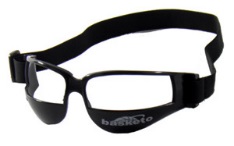 Okularki do kozłowania – potocznie nazywane dryblerkamiproducent   - ...........................8162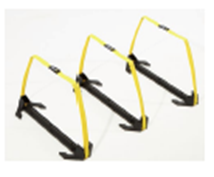 Płotki do motoryki z regulacją wysokości (5 szt/zestaw)producent   - SKLZ683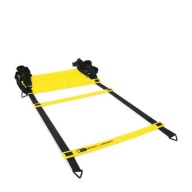 Drabinka koordynacyjna – długość 4,5 mproducent   - SKLZ684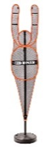 Imitacja obrońcy potocznie zwana D-man:- Regulowany stojak- szkielet siatkowy- podstawka na halęproducent   - SKLZ3405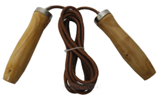 Skakanki:  Długość rzemienia: ok. 270 cm   Długość drewnianych rączek : 15 cm  Ciężar skakanki: ok. 180 g   Możliwość regulacji długości skakankiproducent   - ...........................8166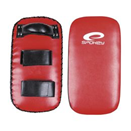 Tarcza treningowa. Regulowane paski na przedramię, solidnie przymocowane do podstawy oraz  duży trzonek do zaciśnięcia dłoni gwarantują stabilność trzymania i wygodę użytkowania. Rozmiar: 40 x 21 x 8 cmproducent   - ...........................687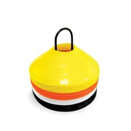 Pachołki koordynacyjne 3-4 rodzaje kolorów – 40 szt/zestawproducent   - ...........................348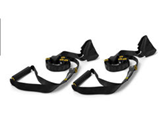 TRXproducent   - SKLZ4089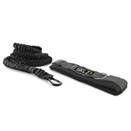 Recoli – guma oporowa firmy producent   - SKLZ40810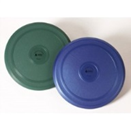 Poduszki do ćwiczenia równowagi – średnica 35 cmproducent   - ...........................40811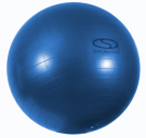 Piłki gimnastyczne – 65 cmproducent   - ...........................40812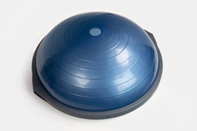 Platforma do ćwiczeń stabilizacyjnych – BOSU PRO Editionproducent   - ...........................20413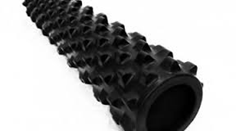 Rolery – model najtwardszy (czarny)producent   - ...........................40814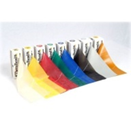 Taśma gimnastyczna MSD –2,5 mproducent   - THERA BANDŻółte: 216Czerwona: 408Czarna: 19215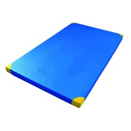 Pokrowiec szyty, góra i boki wykonane ze specjalnego materiału PCV jednostronnie powlekanego, spód materaca z materiału antypoślizgowego. Lekki, wypełnienie T25kg/m3. Materac wyposażony w uchwyty do przenoszenia i narożniki 200x120x10 cm.producent   - ...........................20416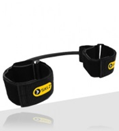 Latera Resistor – guma oporowa na kostkiproducent   - SKLZ408